New or Modified Course Proposal Form[X]	Undergraduate Curriculum Council  [ ]	Graduate CouncilSigned paper copies of proposals submitted for consideration are no longer required. Please type approver name and enter date of approval.  Contact Person (Name, Email Address, Phone Number)Proposed starting term and Bulletin year for new course or modification to take effectInstructions:Please complete all sections unless otherwise noted. For course modifications, sections with a “Modification requested?” prompt need not be completed if the answer is “No.” * Confirm with the Registrar’s Office that number chosen has not been used before and is available for use. For variable credit courses, indicate variable range. Proposed number for experimental course is 9. **Forty words or fewer (excepting prerequisites and other restrictions) as it should appear in the Bulletin.Proposed prerequisites and major restrictions	[Modification requested? YES](Indicate all prerequisites. If this course is restricted to a specific major, which major. If a student does not have the prerequisites or does not have the appropriate major, the student will not be allowed to register). 	Are there any prerequisites?   If yes, which ones?  A grade of C or better in ART 3123; a minimum GPA of 2. 75 in all work with an ART, ARTH, ARTM, or ARED prefix; advisor and instructor permission.Why or why not?  	Is this course restricted to a specific major?  If yes, which major?	 Proposed course frequency		[Modification requested? NO] (e.g. Fall, Spring, Summer; if irregularly offered, please indicate, “irregular.”)  Not applicable to Graduate courses.Proposed course type	[Modification requested? NO]Will this course be lecture only, lab only, lecture and lab, activity (e.g., physical education), dissertation/thesis, capstone, independent study, internship/practicum, seminar, special topics, or studio?  Please choose one.Proposed grade type	[Modification requested? NO]What is the grade type (i.e. standard letter, credit/no credit, pass/fail, no grade, developmental, or other [please elaborate])  	Is this course dual-listed (undergraduate/graduate)?   	Is this course cross-listed?  (If it is, all course entries must be identical including course descriptions. Submit appropriate documentation for requested changes. It is important to check the course description of an existing course when adding a new cross-listed course.)a. – If yes, please list the prefix and course number of the cross-listed course.	b. –    Can the cross-listed course be used to satisfy the prerequisite or degree requirements this course satisfies?  	Is this course in support of a new program?  a.    If yes, what program?   	Will this course be a one-to-one equivalent to a deleted course or previous version of this course (please check with the Registrar if unsure)?a.    If yes, which course?Course Details Proposed outline		[Modification requested? NO](The course outline should be topical by weeks and should be sufficient in detail to allow for judgment of the content of the course.)Proposed special features		[Modification requested? NO](e.g. labs, exhibits, site visitations, etc.)Department staffing and classroom/lab resources Will this require additional faculty, supplies, etc.?  	Does this course require course fees?  	If yes: please attach the New Program Tuition and Fees form, which is available from the UCC website.JustificationModification Justification (Course Modifications Only)Justification for Modification(s) New Course Justification (New Courses Only)Justification for course. Must include:	a. Academic rationale and goals for the course (skills or level of knowledge students can be expected to attain)b. How does the course fit with the mission of the department?  If course is mandated by an accrediting or certifying agency, include the directive.c. Student population served. d. Rationale for the level of the course (lower, upper, or graduate).AssessmentAssessment Plan Modifications (Course Modifications Only)  	Do the proposed modifications result in a change to the assessment plan?	If yes, please complete the Assessment section of the proposalRelationship with Current Program-Level Assessment Process  (Course modifications skip this section unless the answer to #18 is “Yes”)What is/are the intended program-level learning outcome/s for students enrolled in this course?  Where will this course fit into an already existing program assessment process?  Considering the indicated program-level learning outcome/s (from question #19), please fill out the following table to show how and where this course fits into the program’s continuous improvement assessment process. For further assistance, please see the ‘Expanded Instructions’ document available on the UCC - Forms website for guidance, or contact the Office of Assessment at 870-972-2989. 	(Repeat if this new course will support additional program-level outcomes) Course-Level OutcomesWhat are the course-level outcomes for students enrolled in this course and the associated assessment measures? (Repeat if needed for additional outcomes)Bulletin ChangesCourse Description OLDhttps://catalog.astate.edu/search_advanced.php?cur_cat_oid=3&ecpage=1&cpage=1&ppage=1&pcpage=1&spage=1&tpage=1&search_database=Search&filter%5Bkeyword%5D=ART+4861+&filter%5B3%5D=1&filter%5B31%5D=1&filter%5B1%5D=1&filter%5B28%5D=1&filter%5B30%5D=1ART 4861 - Senior Project Exhibition CapstoneSem. Hrs: 1

Extended project that emphasizes artistic process and collaboration between advanced students. Fall, Spring. 

Prerequisites: senior standing or instructor permission. Culminating pre-professional exhibition with supporting written and oral defenses.  Fall, Spring.

Prerequisites: a grade of C or better in ART 3123; a minimum GPA of 2.75 in all work with an ART, ARTH, ARTM, or ARED prefix; advisor and instructor permission.Course Description NEWART 4861 - Senior Exhibition CapstoneSem. Hrs: 1

Culminating pre-professional exhibition with supporting written and oral defenses.  Fall, Spring.

Prerequisites: a grade of C or better in ART 3123; a minimum GPA of 2.75 in all work with an ART, ARTH, ARTM, or ARED prefix; advisor and instructor permission.Program Listing OLD: https://catalog.astate.edu/preview_program.php?catoid=3&poid=561&hl=studio&returnto=search Program Listing NEWPROGRAM LIST OLDhttps://catalog.astate.edu/preview_program.php?catoid=3&poid=570&returnto=75PROGRAM LIST NEWFor Academic Affairs and Research Use OnlyFor Academic Affairs and Research Use OnlyProposal NumberLAC29CIP Code:  Degree Code:[ ]New Course,  [ ]Experimental Course (1-time offering),  or  [X]Modified Course                    (Check one box) 
Department Curriculum Committee ChairCOPE Chair (if applicable) 
Department ChairHead of Unit (if applicable)                         College Curriculum Committee ChairUndergraduate Curriculum Council Chair 
Director of Assessment (new courses only)Graduate Curriculum Committee Chair 
College DeanVice Chancellor for Academic AffairsGeneral Education Committee Chair (if applicable)                         Current (Course Modifications Only)Proposed (New or Modified) (Indicate “N/A” if no modification)PrefixARTN/ANumber*4861N/ATitle (include a short title that’s 30 characters or fewer)Senior ProjectSenior Exhibition CapstoneDescription**Extended project that emphasizes artistic process and collaboration between advanced students. Fall, Spring. Prerequisites: senior standing or instructor permission.Culminating pre-professional exhibition with supporting written and oral defenses.  Fall, Spring.Prerequisites: A grade of C or better in ART 3123; a minimum GPA of 2.75 in all work with an ART, ARTH, ARTM, or ARED prefix; advisor and instructor permission.Program-Level Outcome 1 (from question #19)Assessment MeasureAssessment TimetableWho is responsible for assessing and reporting on the results?Outcome 1Which learning activities are responsible for this outcome?Assessment Measure Instructions Please visit http://www.astate.edu/a/registrar/students/bulletins/index.dot and select the most recent version of the bulletin. Copy and paste all bulletin pages this proposal affects below. Please include a before (with changed areas highlighted) and after of all affected sections. *Please note: Courses are often listed in multiple sections of the bulletin. To ensure that all affected sections have been located, please search the bulletin (ctrl+F) for the appropriate courses before submission of this form. A complete 8-semester degree plan is available at https://www.astate.edu/info/academics/degrees/University Requirements:See University General Requirements for Baccalaureate degreesFirst Year Making Connections Course:ARTH 2583 - Survey of Art History Before 1400 Sem. Hrs: 3 (See B.F.A. Art Major Core)General Education Requirements:See General Education Curriculum for Baccalaureate Degrees Sem. Hrs: 35Students with this major must take the following:MUS 2503 - Fine Arts-Music Sem. Hrs: 3THEA 2503 - Fine Arts-Theatre Sem. Hrs: 3 (Required Departmental Gen. Ed. Option)B.F.A. Art Major Core:Grade of “C” or better required for all B.F.A. Art Major Core Requirements, including prerequisites.ART 1033 - Drawing and Imaging Sem. Hrs: 3ART 1113 - Creative Exploration Sem. Hrs: 3ART 1123 - Creative Collaboration Sem. Hrs: 3ART 2453 - Ideation Sem. Hrs: 3ARTH 2583 - Survey of Art History Before 1400 Sem. Hrs: 3ARTH 2593 - Survey of Art History After 1400 Sem. Hrs: 3GRFX 1413 - Design Technology Sem. Hrs: 3Sub-total: 21Emphasis Area (Studio Art):Grade of “C” or better required for all ART/ARTH/ARED courses applied to the Bachelor of Fine Arts Degree, including prerequisites.ART 3033 - Figure Drawing Sem. Hrs: 3ART 3063 - Painting Sem. Hrs: 3ART 3083 - Printmaking Sem. Hrs: 3ART 3093 - Ceramics Sem. Hrs: 3ART 3103 - Sculpture Sem. Hrs: 3ART 3113 - Fiber Arts Sem. Hrs: 3ART 3123 - Creative Practice Sem. Hrs: 3ART 3403 - Photography Sem. Hrs: 3ART 4123 - Senior Critique Sem. Hrs: 3 (Must be taken twice)ART 4861 - Senior Exhibition Capstone Sem. Hrs: 1ARTH 3093 - Global Contemporary Art 1980 to Present Sem. Hrs: 3Art History Electives Sem. Hrs: 6Studio Art Electives Sem Hrs: 9Art Studio Specialization:At least 15 hours must be taken at the 3000 or 4000 level in one Art Studio Specialization: Ceramics/Sculpture, Drawing/Painting/Printmaking, Fiber Arts/Surface Design, or Photography. ART 4123, Senior Critique may be used as part of the 15 hours if taken in specialization. Sem. Hrs: 15Sub-total: 64Total Required Hours: 120 Return to: Programs A-Z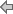 A complete 8-semester degree plan is available at https://www.astate.edu/info/academics/degrees/UNIVERSITY REQUIREMENTS:See University General Requirements for Baccalaureate degreesFIRST YEAR MAKING CONNECTIONS COURSE:ARTH 2583 - Survey of Art History Before 1400 Sem. Hrs: 3 (See B.F.A. Art Major Core)GENERAL EDUCATION REQUIREMENTS:See General Education Curriculum for Baccalaureate degrees Sem. Hrs: 35Students with this major must take the following:MUS 2503 - Fine Arts-Music Sem. Hrs: 3THEA 2503 - Fine Arts-Theatre Sem. Hrs: 3 (Required Departmental Gen. Ed. Option)B.F.A. ART MAJOR CORE:Grade of “C” or better required for all B.F.A. Art Major Core Requirements, including prerequisites.ART 1033 - Drawing and Imaging Sem. Hrs: 3ART 1113 - Creative Exploration Sem. Hrs: 3ART 1123 - Creative Collaboration Sem. Hrs: 3ART 2453 - Ideation Sem. Hrs: 3ARTH 2583 - Survey of Art History Before 1400 Sem. Hrs: 3ARTH 2593 - Survey of Art History After 1400 Sem. Hrs: 3GRFX 1413 - Design Technology Sem. Hrs: 3Sub-total: 21STUDIO ART REQUIREMENTS:Grade of “C” or better required for all Studio Art Requirements, including prerequisites.ART 3123 - Creative Practice Sem. Hrs: 3ART 3403 - Photography Sem. Hrs: 3Select three of the following:ART 3063 - Painting Sem. Hrs: 3ART 3083 - Printmaking Sem. Hrs: 3ART 3093 - Ceramics Sem. Hrs: 3ART 3103 - Sculpture Sem. Hrs: 3ART 3113 - Fiber Arts Sem. Hrs: 3Sub-total: 15ADDITIONAL REQUIREMENTS:ARTH 3573 - History of Graphic Design Sem. Hrs: 3Art History Elective Sem. Hrs: 3Sub-total: 6GRAPHIC DESIGN REQUIREMENTS:Grade of “C” or better required for all Graphic Design Requirements, including prerequisites.ART 4861 - Senior Project Exhibition Capstone Sem. Hrs: 1GRFX 2203 - Introduction to Graphic Design Sem. Hrs: 3GRFX 2303 - Typography and Layout Sem. Hrs: 3GRFX 2703 - Interaction Design Sem. Hrs: 3GRFX 3303 - Intermediate Typography Sem. Hrs: 3GRFX 3400 - Graphic Design Review Sem. Hrs: 0GRFX 3503 - Identity Design Sem. Hrs: 3GRFX 4103 - Photography for the Graphic Designer Sem. Hrs: 3GRFX 4503 - Professional Practice for Design Sem. Hrs: 3GRFX 4603 - Graphic Design Internship Sem. Hrs: 3GRFX 4803 - Portfolio Capstone Sem. Hrs: 34000-level ART Studio course Sem. Hrs: 3Select three of the following:ART 3433 - Digital Illustration Sem. Hrs: 3GRFX 3603 - Art Direction for Advertising Sem. Hrs: 3GRFX 3613 - Information Design Sem. Hrs: 3GRFX 3703 - Front End Web Development Sem. Hrs: 3Select one of the following:GRFX 4143 - Advanced Photography for the Graphic Designer Sem. Hrs: 3GRFX 4403 - Design Entrepreneurship Sem. Hrs: 3GRFX 4613 - Independent Study in Graphic Design Sem. Hrs: 3GRFX 4623 - Special Topics in Graphic Design Sem. Hrs: 3GRFX 4703 - Advanced Digital Studio Sem. Hrs: 3Sub-total: 43TOTAL REQUIRED HOURS: 120 Return to: Programs A-ZA complete 8-semester degree plan is available at https://www.astate.edu/info/academics/degrees/UNIVERSITY REQUIREMENTS:See University General Requirements for Baccalaureate degreesFIRST YEAR MAKING CONNECTIONS COURSE:ARTH 2583 - Survey of Art History Before 1400 Sem. Hrs: 3 (See B.F.A. Art Major Core)GENERAL EDUCATION REQUIREMENTS:See General Education Curriculum for Baccalaureate degrees Sem. Hrs: 35Students with this major must take the following:MUS 2503 - Fine Arts-Music Sem. Hrs: 3THEA 2503 - Fine Arts-Theatre Sem. Hrs: 3 (Required Departmental Gen. Ed. Option)B.F.A. ART MAJOR CORE:Grade of “C” or better required for all B.F.A. Art Major Core Requirements, including prerequisites.ART 1033 - Drawing and Imaging Sem. Hrs: 3ART 1113 - Creative Exploration Sem. Hrs: 3ART 1123 - Creative Collaboration Sem. Hrs: 3ART 2453 - Ideation Sem. Hrs: 3ARTH 2583 - Survey of Art History Before 1400 Sem. Hrs: 3ARTH 2593 - Survey of Art History After 1400 Sem. Hrs: 3GRFX 1413 - Design Technology Sem. Hrs: 3Sub-total: 21STUDIO ART REQUIREMENTS:Grade of “C” or better required for all Studio Art Requirements, including prerequisites.ART 3123 - Creative Practice Sem. Hrs: 3ART 3403 - Photography Sem. Hrs: 3Select three of the following:ART 3063 - Painting Sem. Hrs: 3ART 3083 - Printmaking Sem. Hrs: 3ART 3093 - Ceramics Sem. Hrs: 3ART 3103 - Sculpture Sem. Hrs: 3ART 3113 - Fiber Arts Sem. Hrs: 3Sub-total: 15ADDITIONAL REQUIREMENTS:ARTH 3573 - History of Graphic Design Sem. Hrs: 3Art History Elective Sem. Hrs: 3Sub-total: 6GRAPHIC DESIGN REQUIREMENTS:Grade of “C” or better required for all Graphic Design Requirements, including prerequisites.ART 4861 - Senior Exhibition Capstone  Sem. Hrs: 1GRFX 2203 - Introduction to Graphic Design Sem. Hrs: 3GRFX 2303 - Typography and Layout Sem. Hrs: 3GRFX 2703 - Interaction Design Sem. Hrs: 3GRFX 3303 - Intermediate Typography Sem. Hrs: 3GRFX 3400 - Graphic Design Review Sem. Hrs: 0GRFX 3503 - Identity Design Sem. Hrs: 3GRFX 4103 - Photography for the Graphic Designer Sem. Hrs: 3GRFX 4503 - Professional Practice for Design Sem. Hrs: 3GRFX 4603 - Graphic Design Internship Sem. Hrs: 3GRFX 4803 - Portfolio Capstone Sem. Hrs: 34000-level ART Studio course Sem. Hrs: 3Select three of the following:ART 3433 - Digital Illustration Sem. Hrs: 3GRFX 3603 - Art Direction for Advertising Sem. Hrs: 3GRFX 3613 - Information Design Sem. Hrs: 3GRFX 3703 - Front End Web Development Sem. Hrs: 3Select one of the following:GRFX 4143 - Advanced Photography for the Graphic Designer Sem. Hrs: 3GRFX 4403 - Design Entrepreneurship Sem. Hrs: 3GRFX 4613 - Independent Study in Graphic Design Sem. Hrs: 3GRFX 4623 - Special Topics in Graphic Design Sem. Hrs: 3GRFX 4703 - Advanced Digital Studio Sem. Hrs: 3Sub-total: 43TOTAL REQUIRED HOURS: 120